ЗАХТЕВ ЗА ОДРЕЂИВАЊЕ КАТЕГОРИЈЕ СЕОСКОГ ТУРИСТИЧКОГ ДОМАЋИНСТВАПодаци о физичком лицу (подносиоцу захтева)Име и презиме:	 	Подаци о пребивалишту физичког лицаОпштина:	 	Место/село:	 	Број и назив поште:	 	Улица и број:	 	Регистарски број личне карте:	 	ЈМБГ:	 	Контакт подаци:Телефон:	 	Факс:	 	Е-пошта:	 	Интернет адреса:	 	Подаци о привредном субјекту – (тур. организација. тур. агенција, угоститељ - подносиоцу захтева)Пуно пословно име угоститеља:	 	Скраћено пословно име:	 	Пословно седиште:Општина:	 	Место:	 	Број и назив поште:	 	Улица и број:	 	Претежна делатност:	 	Регистарски /Матични број:	 	ПИБ:	 	Број регистрације: БД	 	Контакт подаци:Телефон:	 	Факс:	 	Е-пошта:	 	Интернет адреса:	 	Подаци о директору/оснивачу радње:Име и презиме:	 	Телефон:	 	Е-пошта:	 	Подаци о лицу овлашћеном за заступање:Име и презиме:	 	Телефон:	 	Е-пошта:	 	Подаци о објектуАдреса на којој се објекат налазиОпштина:	 	Место/село:	 	Број и назив поште:	 	Улица и број:	 	Контакт подаци:Телефон:	 	Факс:	 	Е-пошта:	 	Интернет адреса:	 	Подаци о објектуТражена категорија сеоског туристичког домаћинства (заокружити):-	4* 3* 2* 1*Година завршетка изградње објекта:	 	Година последње адаптације/реконструкције објекта:    	Објекат послује:током целе године	ДА	НЕ (заокружити)сезонски: од 	до  	Уговор о пружању услуга у СТД	 	Капацитет објекта4.1. Укупан капацитет у објектима сеоског туристичког домаћинстваOвим изјављујем да под моралном материјалном и кривичном одговорношћу гарантујем за тачност података у овом захтеву.Место и датум	Потпис подносиоца захтеваУз захтев достављам:Напомене* У складу са чланом 145. Закона о општем управном поступку („Сл. гласник РС“, број 18/2016 и 95/2018 - аутентично тумачење ), орган је дужан да изда решење најкасније у року од 30 дана од покретања поступка.* Такса за подношење захтева и издавање решењаРепубличка административна такса у износу од 900,00 динара, по Тарифном броју 1. и 9. Таксене тарифе из Закона о републичким административним таксама („Сл. гласник РС“, бр. 43/2003, 51/2003 - испр., 61/2005, 101/2005 - др. закон, 5/2009, 54/2009, 50/2011, 70/2011 - усклађени дин. изн., 55/2012 - усклађени дин. изн., 93/2012, 47/2013 - усклађени дин. изн., 65/2013 - др. закон, 57/2014 - усклађени дин. изн., 45/2015 - усклађени дин. изн., 83/2015, 112/2015, 50/2016 - усклађени дин. изн., 61/2017 - усклађени дин. изн., 113/2017, 3/2018 - испр., 50/2018 - усклађени дин. изн. , 95/2018 и 38/2019 – усклађени дин. изн.) уплаћује се на рачун број: 840-742221843-57 са моделом 97 и позивом на број:11-223 Сврха дознаке:„Републичка административна такса“ Прималац: Буџет Републике Србије.* Уредан захтев (захтев са свим документима наведним под редним бројем 1.- 7. у табели: Уз захтев достављам) се подноси радним даном, Градској управи за опште послове – писарница, Нови Сад,  Трг слободе 1.У 	,	 	Име и презиме физичког лица / пословно име 	године	правног лица подносиоца захтева 		_ Адреса / седиштеКонтакт телефонПотпис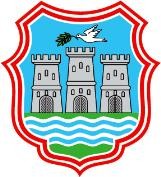 РЕПУБЛИКА СРБИЈААУТОНОМНА ПОКРАЈИНА ВОЈВОДИНАГРАД НОВИ САДГрадска управа за привреду Руменачка 110аНови Сад021/6614-085, 6624-282Структура смештајних јединицаБрој собаБрој креветаПовршина спаваће собеЈеднокреветна собаод 	м² до 	м²Двокреветна собаод 	м² до 	м²Трокреветна собаод	м² до	м²Четврокреветна собаод 	м² до 	м²УКУПАН БРОЈ:Р.Бр.ДокументаФорма документаИнституција која издаје документ1.Лична карта (за физичка лица)Извод из Агенције за привредне регистре Републике Србије – АПР, податак о регистрованој угоститељској делатности и огранцима (за предузетнике и правна лица)Фотокопија личне карте (претходно очитане, уколико је са чипом)Агенција за привредне регистре Републике Србије(прибавља Градска управа за привреду, осим ако странка изричито изјави да ће те податке прибавити сама )2.Доказ о уплати административне таксеОригиналПрибавља подносилац захтева3.За физичко лице Лекарско уверење - Потврда о здравственој  способности за обављање угоститељске делатности за физичко лицe које пружа угоститељске услуге и члановe домаћинстваОригинал или оверена фотокопијаОвлашћена здравствена установа односноза физичка лица са територије и из околине Града Новог Сада Дом здравља „Нови Сад“- Служба за специјалистичко- консултативну делатност -Нови Сад, Булевар цара Лазара 77 (III спрат, соба бр.310 и 311)Радним даном од 07,00 до 13,30 часова, без претходног заказивањаПрибавља подносилац захтева4.За физичко лице Потврда од овлашћене здравствене установе да физичко лице које пружа угоститељске услуге и чланови домаћинства у којем се пружају услуге смештаја, исхране и пића, нису евидентирани наклицоноштво и паразитеОригинал или оверена фотокопијаИнститут/Завод за jавнo здрављe Прибавља подносилац захтева5.Изјава са подацима о испуњености стандарда	прописаних	за	одређенуврсту	и	категорију	угоститељског објектаОригинал или оверена фотокопијаОбразац Изјаве – преузима се у Градској управи за привреду6.Изјава са подацима о испуњености минимално техничких услова за уређење и опремање угоститељских објеката за смештај у домаћој радиности прописаних за одређенуврсту и категорију угоститељског објектаОригинал или оверена фотокопијаОбразац Изјаве – преузима се у Градској управи за привреду7.Изјава	о	испуњености	санитарно хигијенских условаОригинал или оверена фотокопијаОбразац Изјаве – преузима се у Градској управи за привреду